Publicado en  el 31/10/2016 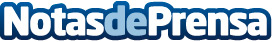 Lothar Baumgarten presenta su nueva obra en el Palacio de Cristal  Se trata de una escultura sonora llamada 'El barco se hunde, el hielo se resquebraja'. Para ella, el artista alemán se centra en la fragilidad de la estructura de cristal abovedada de este edificio del siglo XIX para crear una escultura sonora a partir de una serie de grabaciones en audio del deshielo de las orillas del río HudsonDatos de contacto:Nota de prensa publicada en: https://www.notasdeprensa.es/lothar-baumgarten-presenta-su-nueva-obra-en-el_1 Categorias: Nacional Artes Visuales Música Madrid http://www.notasdeprensa.es